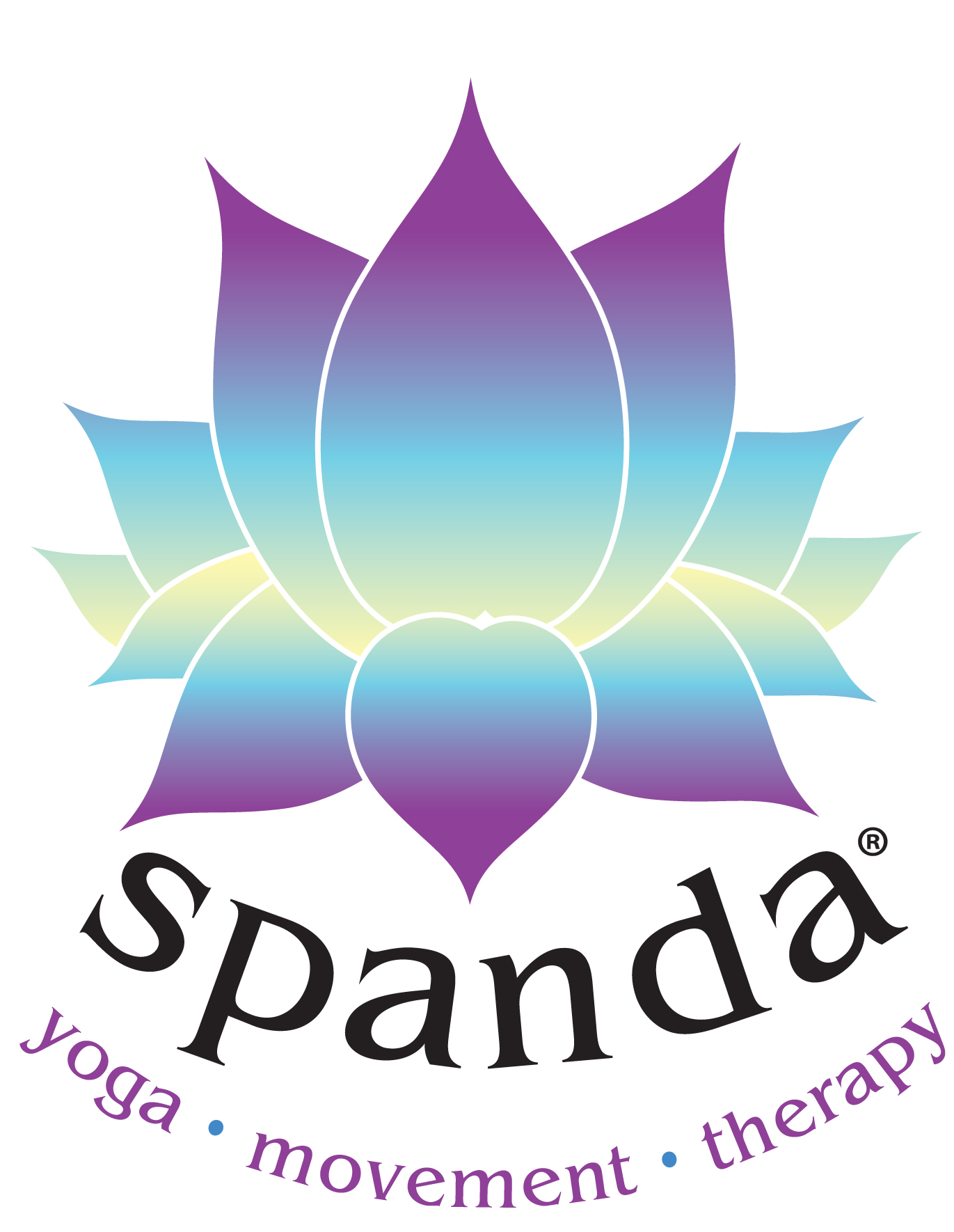 Payment OptionsSpanda® Yoga Movement Therapy Honesdale 300-hour Residential Yoga Therapist Foundation Training OverviewTuition is paid one module at a time. The 300-hour Foundation training has three modules. Foundation training graduates are eligible to continue onto the Advanced Training and complete the Professional Yoga Therapist Certification, making them eligible to register as a C-IAYT.You are not enrolled, or ensured a place in the program, until we receive your $500 nonrefundable deposit and you agree to a method of payment for the tuition balance. When we receive your deposit determines the amount of your tuition.You must either pay the remaining balance in full prior to each module’s start date or by committing to a 3-month payment plan. Monthly payment plans are available for Extra Early, Early and Regular Registrations. The payment schedule is detailed on the following page. All payment plans include an additional, very nominal service fee.TuitionExtra Early Registration per module tuition is: $1,175, if $500 deposit is received with your application by April 14, 2017. The balance of $675 must be paid in full by that module’s start date. Total tuition for the Foundation program at this rate is $3,525.Early Registration per module tuition is: $1,300, if $500 deposit is received with your application by May 12, 2017. The balance of $800 must be paid in full by start date. Total tuition for the Foundation program at this rate is $3,900.Regular Registration per module tuition is: $1,425, if $500 deposit is received with your application. The balance of $925 must be paid in full by that module’s start date. Total tuition for the Foundation program at this rate is $4,275.Monthly Payment Plans – Honesdale 300-hour ResidentialPayment due week ofExtra Early RegistrationEarly RegistrationRegular Registration   module #1 deposit4/14/17$5005/12/17$240$5006/9/17$240$4226/16/17$5006/23/17$4857/7/17$240$422$485module #1 begins7/14/17module #2 deposit8/4/17$5009/1/17$240$50010/6/17$240$42210/13/17$50010/20/17$48510/27/17$240$422$485module #2 begins11/3/17module #3 deposit1/12/18$5002/9/18$240$5003/9/18$240$4223/16/18$5003/23/18$4854/6/18$240$422$485   module #3 begins4/13/18$490$590$314  total paid$3,660$4,032$4,410